I I framtagandet av handlingsplanen har Akademichefens ledningsråd och Samordnare för lika villkor deltagit. Beslutad av NAMN DATUM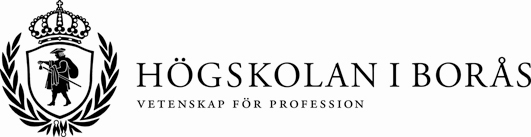 Akademi/ enhetAkademi/ enhet1 (2)1 (2)Lokal handlingsplan för lika villkor ÅR AKADEMI/ENHETHögskolan i Borås arbetar strategiskt för ökad mångfald, jämställdhet och tillgänglighet. Bärande styrdokument för lika villkor är Diskrimineringslagen (2008:567); Nationella mål för jämställdhet (regeringen.se); Agenda 2030 (regeringen.se) samt Policy för lika villkor. I handlingsplanen ska framgå identifierade fokusområden som ska behandlas och utvärderas under året. Dessa bör innefatta en bredd utifrån de delar som ryms inom lika villkor. Följande övergripande mål, vilka är fastställda i Policy för lika villkor, dnr 479-19, är utgångspunkter;
Högskolan i Borås har nolltolerans beträffande diskriminering, trakasserier och sexuella trakasserier. Mångfald bland studenter och anställda ska förstås, värdesättas och tillvaratas.På Högskolan ska en jämn könsfördelning (40-60%) råda på alla nivåer och inom olika befattningar, yrken och utbildningar samt i beslutande, beredande och rådgivande organ. Det ska råda jämställdhet vad gäller anställdas arbetsförhållanden, löner, delaktighet, karriärmöjligheter och möjligheter att förena yrkeskarriär med ansvar för hem och familj. Högskolan ska ha god tillgänglighet till verksamhet, kommunikation och lokaler det vill säga fungera väl för alla individer. Högskolan ska tillhandahålla lika möjligheter för alla studenter genom breddat deltagande och inkluderande undervisning samt bredda rekryteringen till alla utbildningar. Lokal handlingsplan för lika villkor ÅR AKADEMI/ENHETHögskolan i Borås arbetar strategiskt för ökad mångfald, jämställdhet och tillgänglighet. Bärande styrdokument för lika villkor är Diskrimineringslagen (2008:567); Nationella mål för jämställdhet (regeringen.se); Agenda 2030 (regeringen.se) samt Policy för lika villkor. I handlingsplanen ska framgå identifierade fokusområden som ska behandlas och utvärderas under året. Dessa bör innefatta en bredd utifrån de delar som ryms inom lika villkor. Följande övergripande mål, vilka är fastställda i Policy för lika villkor, dnr 479-19, är utgångspunkter;
Högskolan i Borås har nolltolerans beträffande diskriminering, trakasserier och sexuella trakasserier. Mångfald bland studenter och anställda ska förstås, värdesättas och tillvaratas.På Högskolan ska en jämn könsfördelning (40-60%) råda på alla nivåer och inom olika befattningar, yrken och utbildningar samt i beslutande, beredande och rådgivande organ. Det ska råda jämställdhet vad gäller anställdas arbetsförhållanden, löner, delaktighet, karriärmöjligheter och möjligheter att förena yrkeskarriär med ansvar för hem och familj. Högskolan ska ha god tillgänglighet till verksamhet, kommunikation och lokaler det vill säga fungera väl för alla individer. Högskolan ska tillhandahålla lika möjligheter för alla studenter genom breddat deltagande och inkluderande undervisning samt bredda rekryteringen till alla utbildningar. Lokal handlingsplan för lika villkor ÅR AKADEMI/ENHETHögskolan i Borås arbetar strategiskt för ökad mångfald, jämställdhet och tillgänglighet. Bärande styrdokument för lika villkor är Diskrimineringslagen (2008:567); Nationella mål för jämställdhet (regeringen.se); Agenda 2030 (regeringen.se) samt Policy för lika villkor. I handlingsplanen ska framgå identifierade fokusområden som ska behandlas och utvärderas under året. Dessa bör innefatta en bredd utifrån de delar som ryms inom lika villkor. Följande övergripande mål, vilka är fastställda i Policy för lika villkor, dnr 479-19, är utgångspunkter;
Högskolan i Borås har nolltolerans beträffande diskriminering, trakasserier och sexuella trakasserier. Mångfald bland studenter och anställda ska förstås, värdesättas och tillvaratas.På Högskolan ska en jämn könsfördelning (40-60%) råda på alla nivåer och inom olika befattningar, yrken och utbildningar samt i beslutande, beredande och rådgivande organ. Det ska råda jämställdhet vad gäller anställdas arbetsförhållanden, löner, delaktighet, karriärmöjligheter och möjligheter att förena yrkeskarriär med ansvar för hem och familj. Högskolan ska ha god tillgänglighet till verksamhet, kommunikation och lokaler det vill säga fungera väl för alla individer. Högskolan ska tillhandahålla lika möjligheter för alla studenter genom breddat deltagande och inkluderande undervisning samt bredda rekryteringen till alla utbildningar. Lokal handlingsplan för lika villkor ÅR AKADEMI/ENHETHögskolan i Borås arbetar strategiskt för ökad mångfald, jämställdhet och tillgänglighet. Bärande styrdokument för lika villkor är Diskrimineringslagen (2008:567); Nationella mål för jämställdhet (regeringen.se); Agenda 2030 (regeringen.se) samt Policy för lika villkor. I handlingsplanen ska framgå identifierade fokusområden som ska behandlas och utvärderas under året. Dessa bör innefatta en bredd utifrån de delar som ryms inom lika villkor. Följande övergripande mål, vilka är fastställda i Policy för lika villkor, dnr 479-19, är utgångspunkter;
Högskolan i Borås har nolltolerans beträffande diskriminering, trakasserier och sexuella trakasserier. Mångfald bland studenter och anställda ska förstås, värdesättas och tillvaratas.På Högskolan ska en jämn könsfördelning (40-60%) råda på alla nivåer och inom olika befattningar, yrken och utbildningar samt i beslutande, beredande och rådgivande organ. Det ska råda jämställdhet vad gäller anställdas arbetsförhållanden, löner, delaktighet, karriärmöjligheter och möjligheter att förena yrkeskarriär med ansvar för hem och familj. Högskolan ska ha god tillgänglighet till verksamhet, kommunikation och lokaler det vill säga fungera väl för alla individer. Högskolan ska tillhandahålla lika möjligheter för alla studenter genom breddat deltagande och inkluderande undervisning samt bredda rekryteringen till alla utbildningar. Lokal handlingsplan för lika villkor ÅR AKADEMI/ENHETHögskolan i Borås arbetar strategiskt för ökad mångfald, jämställdhet och tillgänglighet. Bärande styrdokument för lika villkor är Diskrimineringslagen (2008:567); Nationella mål för jämställdhet (regeringen.se); Agenda 2030 (regeringen.se) samt Policy för lika villkor. I handlingsplanen ska framgå identifierade fokusområden som ska behandlas och utvärderas under året. Dessa bör innefatta en bredd utifrån de delar som ryms inom lika villkor. Följande övergripande mål, vilka är fastställda i Policy för lika villkor, dnr 479-19, är utgångspunkter;
Högskolan i Borås har nolltolerans beträffande diskriminering, trakasserier och sexuella trakasserier. Mångfald bland studenter och anställda ska förstås, värdesättas och tillvaratas.På Högskolan ska en jämn könsfördelning (40-60%) råda på alla nivåer och inom olika befattningar, yrken och utbildningar samt i beslutande, beredande och rådgivande organ. Det ska råda jämställdhet vad gäller anställdas arbetsförhållanden, löner, delaktighet, karriärmöjligheter och möjligheter att förena yrkeskarriär med ansvar för hem och familj. Högskolan ska ha god tillgänglighet till verksamhet, kommunikation och lokaler det vill säga fungera väl för alla individer. Högskolan ska tillhandahålla lika möjligheter för alla studenter genom breddat deltagande och inkluderande undervisning samt bredda rekryteringen till alla utbildningar. Lokal handlingsplan för lika villkor ÅR AKADEMI/ENHETHögskolan i Borås arbetar strategiskt för ökad mångfald, jämställdhet och tillgänglighet. Bärande styrdokument för lika villkor är Diskrimineringslagen (2008:567); Nationella mål för jämställdhet (regeringen.se); Agenda 2030 (regeringen.se) samt Policy för lika villkor. I handlingsplanen ska framgå identifierade fokusområden som ska behandlas och utvärderas under året. Dessa bör innefatta en bredd utifrån de delar som ryms inom lika villkor. Följande övergripande mål, vilka är fastställda i Policy för lika villkor, dnr 479-19, är utgångspunkter;
Högskolan i Borås har nolltolerans beträffande diskriminering, trakasserier och sexuella trakasserier. Mångfald bland studenter och anställda ska förstås, värdesättas och tillvaratas.På Högskolan ska en jämn könsfördelning (40-60%) råda på alla nivåer och inom olika befattningar, yrken och utbildningar samt i beslutande, beredande och rådgivande organ. Det ska råda jämställdhet vad gäller anställdas arbetsförhållanden, löner, delaktighet, karriärmöjligheter och möjligheter att förena yrkeskarriär med ansvar för hem och familj. Högskolan ska ha god tillgänglighet till verksamhet, kommunikation och lokaler det vill säga fungera väl för alla individer. Högskolan ska tillhandahålla lika möjligheter för alla studenter genom breddat deltagande och inkluderande undervisning samt bredda rekryteringen till alla utbildningar. Lokal handlingsplan för lika villkor ÅR AKADEMI/ENHETHögskolan i Borås arbetar strategiskt för ökad mångfald, jämställdhet och tillgänglighet. Bärande styrdokument för lika villkor är Diskrimineringslagen (2008:567); Nationella mål för jämställdhet (regeringen.se); Agenda 2030 (regeringen.se) samt Policy för lika villkor. I handlingsplanen ska framgå identifierade fokusområden som ska behandlas och utvärderas under året. Dessa bör innefatta en bredd utifrån de delar som ryms inom lika villkor. Följande övergripande mål, vilka är fastställda i Policy för lika villkor, dnr 479-19, är utgångspunkter;
Högskolan i Borås har nolltolerans beträffande diskriminering, trakasserier och sexuella trakasserier. Mångfald bland studenter och anställda ska förstås, värdesättas och tillvaratas.På Högskolan ska en jämn könsfördelning (40-60%) råda på alla nivåer och inom olika befattningar, yrken och utbildningar samt i beslutande, beredande och rådgivande organ. Det ska råda jämställdhet vad gäller anställdas arbetsförhållanden, löner, delaktighet, karriärmöjligheter och möjligheter att förena yrkeskarriär med ansvar för hem och familj. Högskolan ska ha god tillgänglighet till verksamhet, kommunikation och lokaler det vill säga fungera väl för alla individer. Högskolan ska tillhandahålla lika möjligheter för alla studenter genom breddat deltagande och inkluderande undervisning samt bredda rekryteringen till alla utbildningar. Lokal handlingsplan för lika villkor ÅR AKADEMI/ENHETHögskolan i Borås arbetar strategiskt för ökad mångfald, jämställdhet och tillgänglighet. Bärande styrdokument för lika villkor är Diskrimineringslagen (2008:567); Nationella mål för jämställdhet (regeringen.se); Agenda 2030 (regeringen.se) samt Policy för lika villkor. I handlingsplanen ska framgå identifierade fokusområden som ska behandlas och utvärderas under året. Dessa bör innefatta en bredd utifrån de delar som ryms inom lika villkor. Följande övergripande mål, vilka är fastställda i Policy för lika villkor, dnr 479-19, är utgångspunkter;
Högskolan i Borås har nolltolerans beträffande diskriminering, trakasserier och sexuella trakasserier. Mångfald bland studenter och anställda ska förstås, värdesättas och tillvaratas.På Högskolan ska en jämn könsfördelning (40-60%) råda på alla nivåer och inom olika befattningar, yrken och utbildningar samt i beslutande, beredande och rådgivande organ. Det ska råda jämställdhet vad gäller anställdas arbetsförhållanden, löner, delaktighet, karriärmöjligheter och möjligheter att förena yrkeskarriär med ansvar för hem och familj. Högskolan ska ha god tillgänglighet till verksamhet, kommunikation och lokaler det vill säga fungera väl för alla individer. Högskolan ska tillhandahålla lika möjligheter för alla studenter genom breddat deltagande och inkluderande undervisning samt bredda rekryteringen till alla utbildningar. Identifierat utvecklings- eller riskområde: VADÅtgärd/aktivitet: HURÅtgärd/aktivitet: HURÅtgärd/aktivitet: HURSlutdatumAnsvarig Ansvarig Uppföljning Målområde: ex ökad tillgänglighetfysisk miljö har brister utifrån ett tillgänglighetsperspektiv….Målområde: ex nolltolerans för diskrimineringenligt senaste medarbetarenkät och studentbarometer finns svar som pekar på att det förekommer kränkande särbehandling och mobbing